Uprzejmie przypominam o terminowych wpłatach za wyżywienie uczniów.Informacje  o kwocie do zapłaty oraz numer indywidualnego konta do wpłat znajdują się w dzienniku elektronicznym w zakładce OPŁATY.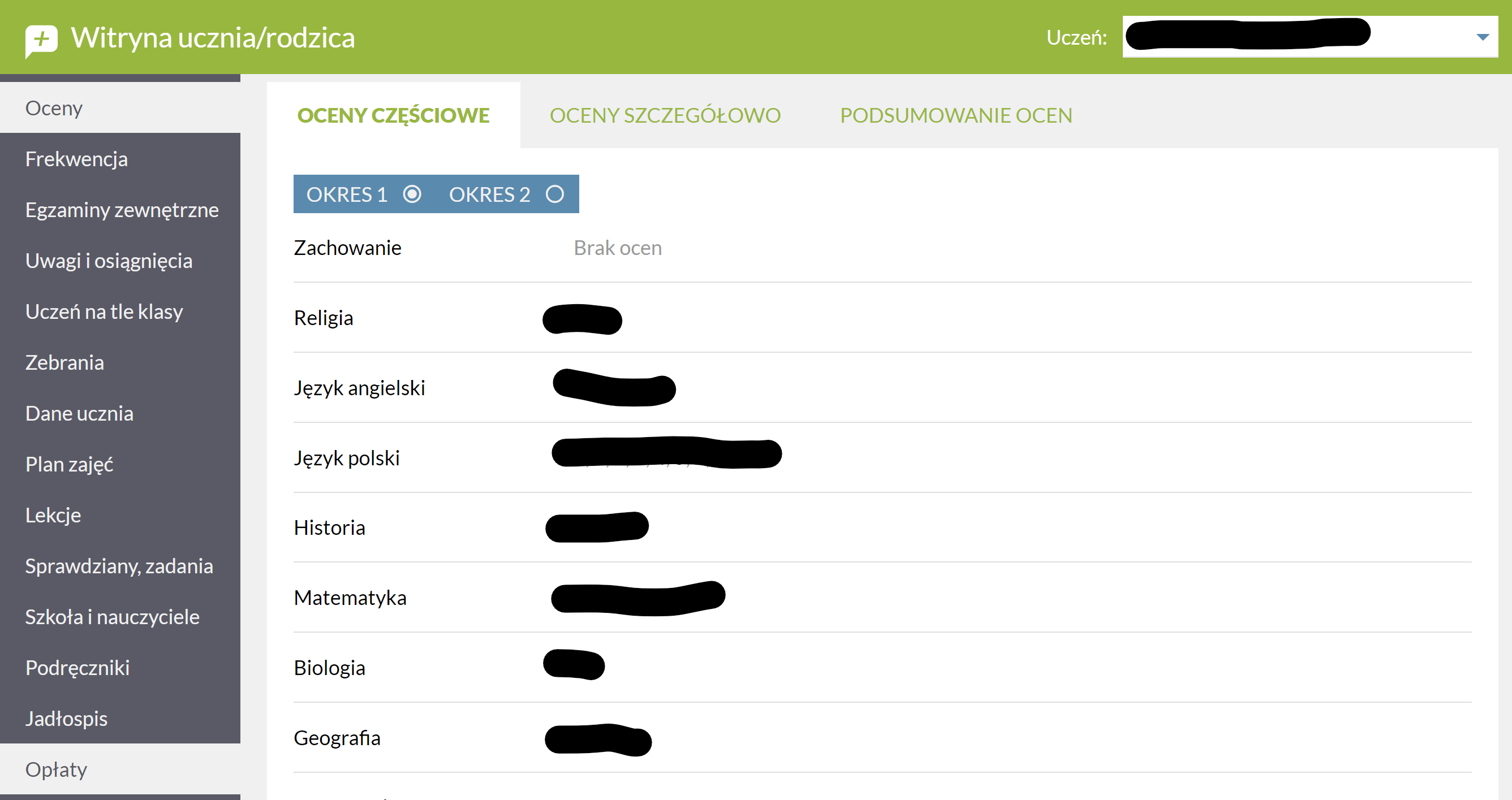 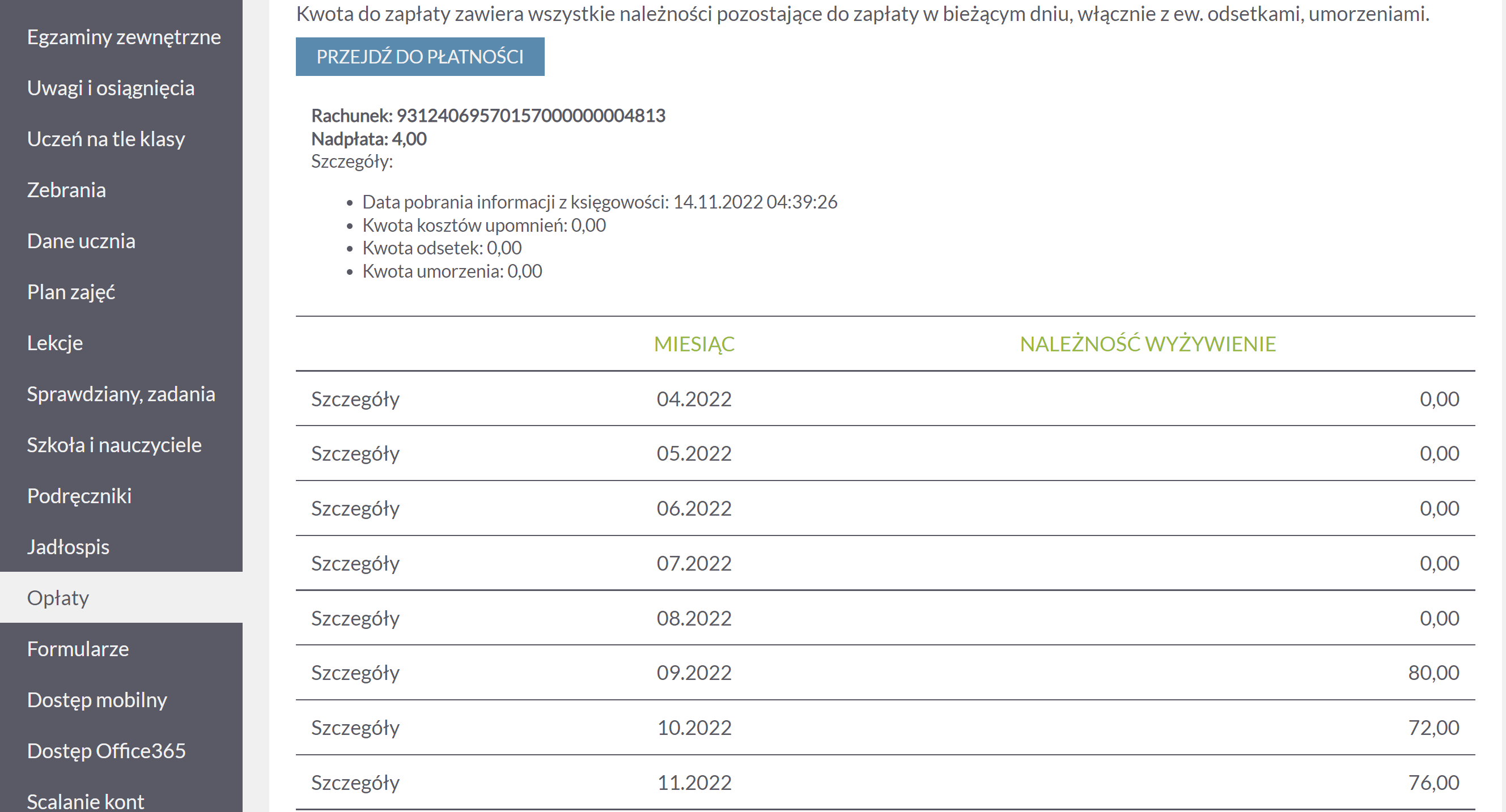 W załączonym przykładzie kwota naliczona do zapłaty za 11.2022r wynosi  76zł.Ponieważ została dokonana wpłata wyższa na konto szkoły - kwota nadpłaty wynosi 4zł.Aktualizacja wpłat dokonywana jest z jednodniowym opóźnieniem, tj.  jeśli wpłata pojawi się na koncie szkoły
w dniu 08.09.2022, będzie widoczna w zakładce opłaty w dniu 10.09.2022.W związku z tym, proszę o dokonywanie wpłat odpowiednio wcześniej.Zgłoszenie nieobecności na posiłku  można wykonać poprzez zakładkę frekwencja- obraz poniżej.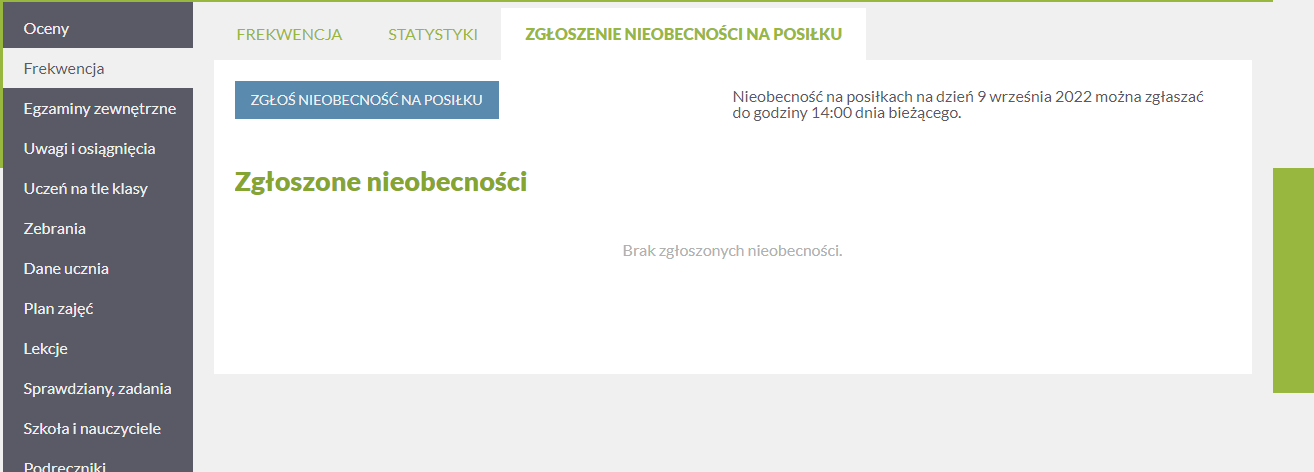 